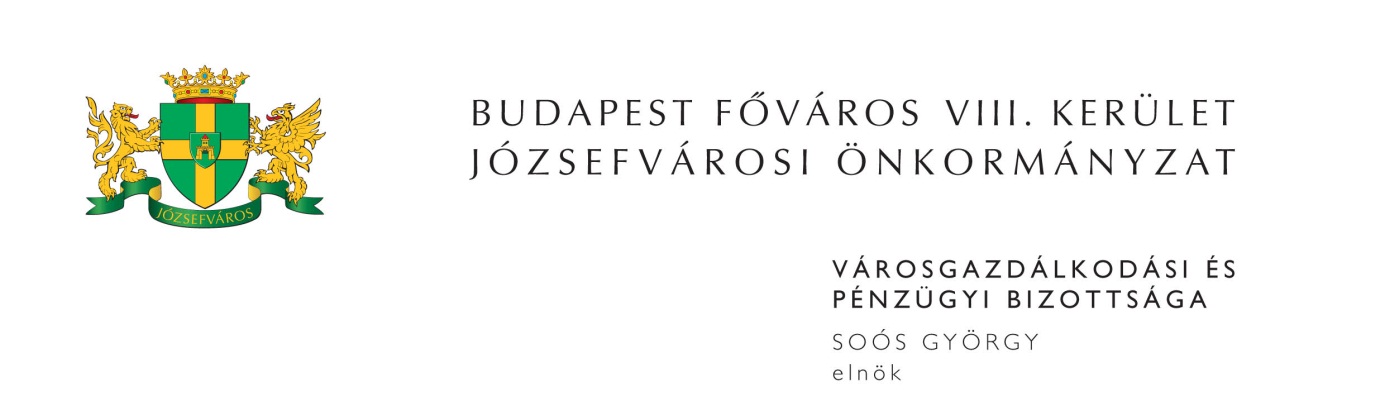 M E G H Í V ÓBudapest Józsefvárosi Önkormányzat Városgazdálkodási és Pénzügyi Bizottsága2014. évi 20. rendes ülését2014. augusztus 11-én (hétfőn) 1300 órárahívom össze.A Városgazdálkodási és Pénzügyi Bizottság ülését a Józsefvárosi Polgármesteri HivatalIII. 300-as termében (Budapest, VIII. Baross u. 63-67.) tartja.Napirend:1. Zárt ülés keretében tárgyalandó előterjesztések(írásbeli előterjesztés)Javaslat az MNPIII. keretén belül szomszédsági házfelügyelői állás betöltéséreElőterjesztő: Csete Zoltán - Rév8 Zrt. mb. cégvezető		ZÁRT ÜLÉSJavaslat „Vállalkozási szerződés keretében az Alföldi és Sárkány utca felújítási munkáinak elvégzése” tárgyú közbeszerzési eljárás eredményének megállapítására Előterjesztő: dr. Mészár Erika - aljegyző (PÓTKÉZBESÍTÉS)	ZÁRT ÜLÉSJavaslat a „Budapest-Józsefváros, Magdolna Negyed Program III.” (azonosító szám: KMOP-5.1.1./B-12-K-2012-0001) során megbízási szerződés keretében Élelmiszer-, vegyi áru és gyógynövény eladó képzés” tárgyú közbeszerzési eljárás eredményének megállapítására	Előterjesztő: dr. Mészár Erika aljegyző (PÓTKÉZBESÍTÉS) 	ZÁRT ÜLÉS2. Közbeszerzések(írásbeli előterjesztés)Javaslat „Kiviteli tervezési és kivitelezési vállalkozási szerződés keretében energiaracionalizálás Józsefvárosban a KEOP-5.5.0/A/12-2013-0122 azonosító számú projekt során” tárgyú . nemzeti eljárásrend szerinti hirdetmény közzététele nélküli tárgyalásos eljárás megindítására, a felhívás és dokumentáció elfogadására	Előterjesztő: Fernezelyi Gergely Városfejlesztési és Főépítészi Ügyosztály 	ügyosztályvezető (PÓTKÉZBESÍTÉS)3. Vagyongazdálkodási és Üzemeltetési ÜgyosztályElőterjesztő: Pénzes Attila – ügyosztályvezető(írásbeli előterjesztés)Közterület-használati kérelmek elbírálása.4. Kisfalu Kft.Előterjesztő: Kovács Ottó – ügyvezető igazgató(írásbeli előterjesztés)A Budapest VIII., Baross u. 38. fsz. 1. szám alatti, 36723/0/A/3 helyrajzi számú, határozatlan időre szóló bérleti joggal terhelt nem lakás céljára szolgáló helyiség elidegenítéseA Budapest VIII. kerület, Bláthy Ottó u. 17. szám alatti társasház alapító okiratának módosításához közös tulajdon megszüntetésére vonatkozó okirat megkötése a társasházzalA Budapest VIII., Futó u. 29/A. szám alatti alagsori, 35684/2/A/22 helyrajzi számú, határozott időre szóló bérleti joggal terhelt nem lakás céljára szolgáló helyiség elidegenítéseA Budapest VIII., Hungária körút 32/C. IV. emelet 21. szám alatti, 38878/0/F/23 helyrajzi számú üres, nem lakás céljára szolgáló helyiség elidegenítéseLakás elidegenítésével kapcsolatos vételár és eladási ajánlat jóváhagyása (3 db)Javaslat üres helyiségek és lakások elidegenítésére (PÓTKÉZBESÍTÉS)Javaslat a Budapest VIII. kerület, Baross u. 112. szám alatti üres, önkormányzati tulajdonú nem lakás célú helyiség nyilvános egyfordulós pályázaton történő bérbeadásáraJavaslat az önkormányzati feladatokhoz és célokhoz kapcsolódó tevékenységet végző szervezetek kedvezményes bérleti díjának további 1 évre történő engedélyezésére (PÓTKÉZBESÍTÉS)A Kárpitos Ipari Kft óvadék mérséklési és bérleti szerződésnek közjegyzői okiratba foglalásától történő eltekintési kérelme a Budapest VIII. kerület, József krt. 43. szám alatti helyiség vonatkozásábanGastro-Guard Bt. bérbevételi kérelme a Budapest VIII. kerület, Práter u. 34. szám alatti üres önkormányzati tulajdonú helyiség vonatkozásábanN. K. bérbevételi kérelme a Budapest VIII. kerület, … szám alatti üres önkormányzati tulajdonú pinceszinti tároló-rekesz vonatkozásábanA Kisfalu Kft. Vagyongazdálkodási szerződésének módosítása (PÓTKÉZBESÍTÉS)Javaslat a Budapest VIII. kerület, Víg u. 39. szám alatti telekingatlan bérbeadása érdekében nyilvános, egyfordulós pályázat kiírásáraJavaslat gépkocsi-beálló bérbeadására (2 db)Egyebek(írásbeli előterjesztés)Javaslat Teszársz Károly tanácsadói tevékenységének 2014. július havi teljesítés igazolásáraElőterjesztő: Soós György – a Városgazdálkodási és Pénzügyi Bizottság elnökeJavaslat Harkály Gyöngyi tanácsadói tevékenységének 2014. július havi teljesítés igazolására (PÓTKÉZBESÍTÉS) Előterjesztő: Soós György – a Városgazdálkodási és Pénzügyi Bizottság elnökeMegjelenésére feltétlenül számítok. Amennyiben az ülésen nem tud részt venni, kérem, azt jelezni szíveskedjen Agócs Zsanett Rita ügyintézőnél (Szervezési és Képviselői Iroda) 2014. augusztus 11-én 10,00 óráig a 459-21-51-es telefonszámon.Budapest, 2014. augusztus 6. 	Soós György s.k.	elnök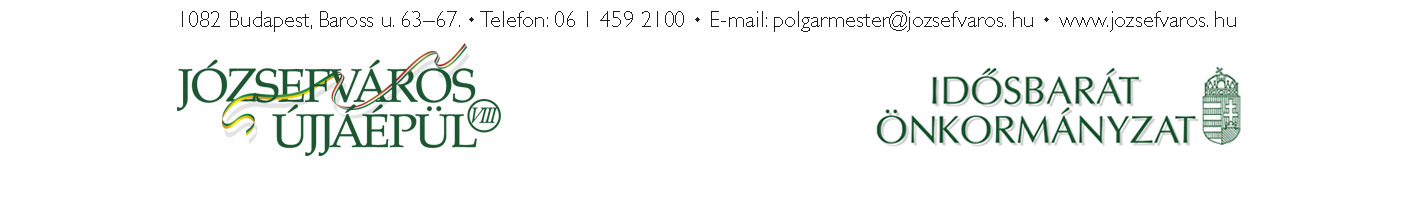 